П О Л О Ж Е Н И ЕIV Открытого Чемпионата 4 гвардейской Кантемировской танковой дивизии (соединения) по армейскому рукопашному бою, метанию ножа и малой саперной лопатке, посвященного «Дню Танкиста»г. Наро – Фоминск 2019 годПриложение № 1к приказу командира войсковой части 19612№ ______ от «__» ________ 20__ г.ПОЛОЖЕНИЕо проведении IV Открытого Чемпионата 4 гвардейской Кантемировской 
танковой дивизии (соединения) по армейскому рукопашному бою, метанию ножа и малой саперной лопатке, посвященного «Дню Танкиста»ЦЕЛИ И ЗАДАЧИV Открытый Чемпионат соединения по армейскому рукопашному бою, метанию ножа и малой сапрной лопатки (далее – соревнования) проводится в целях:-	проведения профессионального праздника Вооруженных Сил Российской Федерации «День Танкиста»;-	определение сильнейших спортсменов и сильнейших команд Московского гарнизона, Московской и Калужской областей;  -	отбор команд и спортсменов для участия во Всероссийских соревнованиях по армейскому рукопашному бою;-	выполнение нормативов Единой Всероссийской спортивной классификации;-	выявление сильнейших спортсменов для формирования сборной команды соединения и подготовки ее к участию в Чемпионате ЗВО;-	популяризация и пропаганда армейского рукопашного боя; -	поднятие престижа службы в рядах ВС;- 	реализации концепции развития физической культуры и спорта в Вооруженных Силах Российской Федерации на период до 2020 года;	МЕСТО И СРОКИ ПРОВЕДЕНИЯ СОРЕВНОВАНИЙТурнир проводится: 07-08 сентября 2019 годаМесто проведения: г. Наро-Фоминск, Московской областиВозрастная группа: мужчины.Количество участников: до 100 человек.ОРГАНИЗАТОРЫ СОРЕВНОВАНИЙОрганизаторами данных соревнований являются: - 	Спортивный комитет войсковой части 19612;- 	Комитет по культуре, спорту и работе с молодёжью Наро-фоминского района Московской области;- 	Центральное Казачье войско;-	Российский государственный университет физической культуры, спорта, молодёжи и туризма; -	Региональная общественная организация «Федерация армейского рукопашного боя Калужской области». Главная судейская коллегия:УЧАСТНИКИ СОРЕВНОВАНИЙВ турнире принимают участие команды Московского территориального гарнизона, Московской и Калужской областей. К участию в соревнованиях допускаются спортсмены в возрасте не моложе 18 лет и имеющие классификацию не ниже 3-го разряда по армейскому рукопашному бою, имеющие допуск врачебно-физкультурного учреждения.В состав команды входит 10 человек:Спортсмены		 - 7 человек (по одному в каждой весовой категории)Руководитель команды 	- 1 человекТренер			- 1 человекСудья			- 1 человек (обязательно, для объективного судейства)В случае нахождения в составе команды спортсменов, находящихся в одной весовой категории главная судейская коллегия оставляет за собой право самостоятельно определить первую пару для дублирующего спортсмена.Пары спортсменов из основного состава команды будут определятся путем жеребьевки. Разрешается объединение функций руководителя команды  и судьи, а также объединения функций тренера и спортсмена.    Участникам при себе необходимо иметь квалификационную книжку спортсмена, паспорт гражданина РФ (военный билет, удостоверение личности), полис обязательного медицинского страхования, полис о страховании от несчастных случаев, травм, жизни и здоровья на сумму не менее 50000 рублей (кроме военнослужащих и сотрудников правоохранительных органов).ПРОГРАММА СОРЕВНОВАНИЙ07 сентября 2019 годадо 9:00 	- заезд и размещение иногородних участников;9:30-12:30 	- мандатная комиссия, взвешивание участников;13:00-14:00 - судейский семинар, жеребьевка;14:00-14:30 	- торжественное открытие15:00-18:30 	- метание ножа и малой саперной лопатки19:00-20:00 - совещание представителей команд.08 сентября 2019 года9:30-13:30 - предварительные и полуфинальные поединки;15:00-17:00	 - финальные поединки;18:00 - награждение победителей и призеров соревнований, торжественное закрытие.ПОРЯДОК ПРОВЕДЕНИЯ СОРЕВНОВАНИЙТурнир – лично-командный, проводится по правилам армейского рукопашного боя 2015 года издания в следующих возрастных группах и весовых категориях: мужчины (дата рождения не младше 7 сентября 2001 года)Формула боя - один раунд 3 минуты, финальные бои - один раунд 4 минуты. Наличие средств защиты и обмундирования в соответствии с правилами ФАРБ России обязательно (шлем-маска, защитный жилет, перчатки-краги, защитная раковина на пах, щитки-полуфуты или щитки с защитой подъема стопы и борцовки на мягкой подошве). К участию в соревнованиях допускаются спортсмены в белом кимоно фасона «рукопашный бой» с нашивками на спине и груди, установленными правилами ФАРБ России. Условия выполнения упражнений с ножом и малой саперной лопатки:7. ОПРЕДЕЛЕНИЕ ПОБЕДИТЕЛЕЙ И НАГРАЖДЕНИЕ Способ проведения соревнований – по олимпийской системе. Порядковый номер каждого участника определяется по жребию. За призовые места проводятся поединки между бойцами, вышедшими в полуфинал, где разыгрываются также   3-е место и выход в финал. В финале разыгрываются 1-е и 2-е места. В каждой весовой категории команде в зачет идут результаты одного лучшего результата. Третье место одно.за 1-е место – 10 очков;                                    за 2-е место – 8 очков;за 3-е место – 6 очков;                                      за 4-е место – 5 очков;за 5-е место – 4 очка;                                        за 6-е место – 3 очка;за 7-е место – 2 очка;                                        за 8-е место – 1 очко.5-е место определяется участнику, который в четвертьфинале проиграл чемпиону, 6-е место определяется участнику, который в четвертьфинале проиграл серебряному призеру, 7-е место определяется участнику, который в четвертьфинале проиграл бронзовому призеру, 8-е место определяется участнику, который в четвертьфинале проиграл спортсмену, занявшему 4-е место.Участнику, занявшему 1-е место в Чемпионате по виду программы (метание ножа и малой саперной лопатки), присваивается звание «Чемпион соединения», «Чемпион Наро-Фоминского территориального гарнизона» по этому виду и награждается грамотой, медалью и ценным подарком, участникам,  занявшие 2-е и 3-е места награждаются грамотами и медалями.Командное первенство определяется по наибольшей сумме очков, набранных одним зачетным участником в каждой весовой категории и сумме очков всех участников команды в видах метание ножа и малой саперной лопатки. Победители в личном первенстве награждаются грамотами, медалями и ценными призами. Призеры награждаются грамотами, медалями и ценными призами.Для спортсменов, продемонстрировавших высокое спортивное мастерство, волю к победе и за проведенный короткий бой, учреждены специальные кубки и дипломы.Команды, занявшие первое, второе и третье места награждаются командными кубками, дипломами и ценными командными призами.8. ЗАЯВКИ НА УЧАСТИЕПредварительные заявки на участие в турнире должны поступить не позднее 06 сентября 2019 г. Заявки принимаются по тел. +7-926-011-71-88, по электронной почте 19612sport@mail.ru9.  ФИНАНСИРОВАНИЕ    Расходы, связанные с командированием команд (проезд к месту проведения соревнований, питание, размещение, суточные в пути), обеспечивают командирующие их организации.Расходы, связанные с награждением (кубки, медали, дипломы, грамоты), осуществляются за счет средств спортивного комитета войсковой части 19612, комитета по культуре, спорту и работе с молодёжью Наро-фоминского района Московской области и Центрального казачьего войска.Дополнительные расходы по подготовке, организации, проведению и награждению осуществляются из других источников, не запрещенных законодательством Российской Федерации.10.  ПРОЖИВАНИЕПри необходимости проживания, по всем вопросам обращаться не позднее                  5 сентября 2019 г. Рыжак Александр Алексеевич: 8 (925) 234 86 29.Данное положение является официальным вызовом на соревнования.ФОРМА ЗАЯВКИ:УТВЕРЖДАЮРуководитель (командир)_______________________________________________ Н.Н.Сидоров"___" ___________ 20__ г.ЗАЯВКАКоманда войсковой части 19612 на участие в IV Открытом Чемпионате 4 гвардейской Кантемировской танковой 
дивизии (соединения) по армейскому рукопашному бою, посвященном 
«Дню Танкиста»СудьяКоманда в количестве ________ человек к соревнованиям допущенаПредставитель команды _____________/                                             /Врач ______________ВрИО НАЧАЛЬНИКА ШТАБА ВОЙСКОВОЙ ЧАСТИ 19612полковникД. ВахнюкФОРМА ЗАЯВКИ: ЗАЯВКАна участие команды войсковой части 00000 в открытом Чемпионате 1 гв танковой армии по стрельбе из штатного или табельного оружия        К соревнованиям допущено            человек.                Врач:                                   .(подпись, фамилия, инициалы)Председатель спортивного комитета войсковой части 00000полковник                                                       п/п                   В. ГерасимовПомощник командира войсковой части 00000 по физической подготовкекапитан   			п/п                   Р.Смирнов  Помощник командира войсковой части 19612по физической подготовкеподполковникА. Рыжак«С О Г Л А С О В А Н О»Председатель Комитета по культуре, спорту и работе с молодёжью Наро-фоминского района Московской области 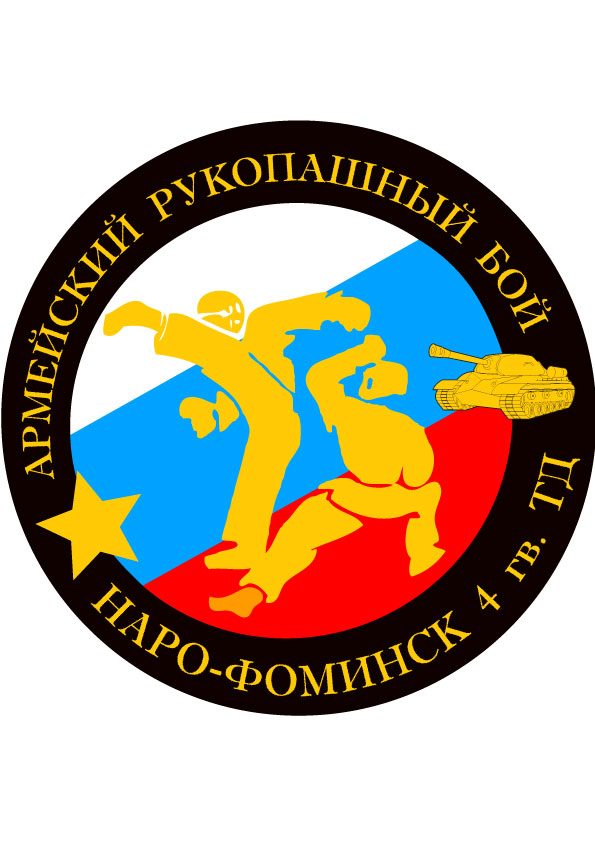 _________________ А.В. Михайлов«У Т В Е Р Ж Д А Ю»ВрИО Командир войсковой части 19612полковникИ. ШкановГлавный судья– Рыжак А.А. (1К, г.Наро-фоминск)Заместитель главного судьи– Киданов М.С. (1К, г.Наро-фоминск)Главный секретарь– Маматажиев Р.Х. (ВК, г. Москва)Заместитель главного секретаря– Семенов Д.В. (2к, г.Наро-Фоминск)Наименование дисциплиныКод дисциплиныКоличество видов программыАРБ – весовая категория 60 кг.1220011121 А1АРБ – весовая категория 65 кг.1220011121 А1АРБ – весовая категория 70 кг.1220011121 А1АРБ – весовая категория 75 кг.1220011121 А1АРБ – весовая категория 80 кг.1220011121 А1АРБ – весовая категория 85 кг.1220011121 А1АРБ – весовая категория свыше 85 кг.1220011121 А1Всего видов программы7Индекс упр.Дистанция (м)МишеньКоличество выстреловКоличество выстреловВремя на стрельбуВремя на стрельбуПоложение для метания и вид метанияИндекс упр.Дистанция (м)Мишеньпробн.зачетна пробные.на зачётные.Положение для метания и вид метанияК-14-6мпрямоугольнаямишень 2 серии по 3 броска10 серий по 3 броскабез учета времени30 сек.«Метание ножа» из фронтальной, одноименной или разноименной стойкиМСЛ5-7мпрямоугольнаямишень 2 серии по 3 броска10 серий по 3 броскабез учета времени30 сек.Метание саперной лопатки из фронтальной, одноименной или разноименной стойки№п/пФ.И.О.Дата рожденияСпортивный разрядВес, кг.Фамилия и инициалы  тренераДата и виза врача о допуске к соревнованиям1.Иванов Иван Иванович01.01.19861 разряддо 65 кг.Петров П.П.2.Петров Кирилл Олегович15.03.1993КМСдо 80 кгСидоров Н.Р.и т.д.Васильев Олег Константинович24.11.1991МСсв. 85кгАнтонов К.П.Ф.И.О.категорияДолжность(указать возможные)Алексеев Алексей Алексеевич1-я категорияСудья-секундометристБоковой судьяРефериСтарший столаУтверждаюКомандир войсковой части 00000полковник п/п           В.Иванов«___» марта 2019 года№ппВоинскоезваниеФамилия Имя ОтчествоДатарожденияСпортивный разрядСпортивная дисциплинаВиза врача о допуске1капитанИванов Иван Иванович26.04.1995 г.МСПМ«__» марта 2019г.здоров2сержант к/сПетров Петр Петрович16.03.1992 г.IАК«__» марта 2019г.здорови т.д.рядовойСидоров Иван Петрович20.05.1994 г.IIК-1«__» марта 2019г.здоровПредставитель команды: капитан Петров Сергей Сергеевич тел. 89306243367Представитель команды: капитан Петров Сергей Сергеевич тел. 89306243367Представитель команды: капитан Петров Сергей Сергеевич тел. 89306243367Представитель команды: капитан Петров Сергей Сергеевич тел. 89306243367Представитель команды: капитан Петров Сергей Сергеевич тел. 89306243367Представитель команды: капитан Петров Сергей Сергеевич тел. 89306243367Представитель команды: капитан Петров Сергей Сергеевич тел. 89306243367